Indiana Department of Correction, Division of Youth Services2017 Juvenile Detention Inspection - Compliance Report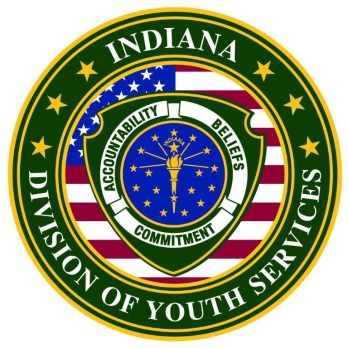 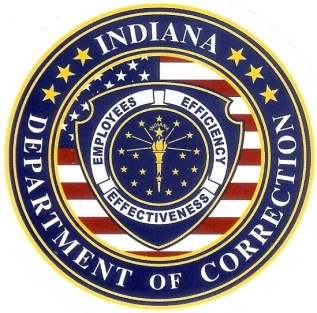 Bartholomew County Youth Services Center2350 Illinois AveColumbus, IN   47201__________________________________________________________AuditorsKellie Whitcomb, Division of Youth Services, Indiana Department of CorrectionAngela Sutton, Division of Youth Services, Indiana Department of CorrectionChance Sweat, Division of Youth Services, Indiana Department of CorrectionKristin Herrmann, Youth Law T.E.A.M. of IndianaLaurie Elliott, Youth Law T.E.A.M. of Indiana Indiana Department of CorrectionDivision of Youth Services302 W. Washington St. Rm. E334, Indianapolis, IN 46204Indiana Department of Correction, Division of Youth Services2017 Juvenile Detention Inspection - Compliance ReportFacility:		Bartholomew County Youth Services Center2350 Illinois AveColumbus, IN   47201Inspection Date(s): 	May 2, 2017                                    October 31, 2017 	Auditors:		Kellie Whitcomb			Director of Reentry and External RelationsDivision of Youth Services, Indiana Department of Correction			kwhitcomb@idoc.IN.gov			Angela SuttonDirector of Juvenile Detention InspectionsDivision of Youth Services, Indiana Department of Correction317-914-7347, ansutton@idoc.IN.gov Chance Sweat           		(Former) Director of Juvenile Detention InspectionsIndiana Department of Correction(317) 607-6507, csweat@idoc.IN.gov Laurie Elliott            Youth Law T.E.A.M. of Indiana(317) 916-0786, lelliott@youthlawteam.org Kristin HerrmannYouth Law T.E.A.M. of Indiana(317) 916-0786, kherrmann@youthlawteam.orgINTRODUCTION The 2017 annual juvenile detention facility evaluations conducted by the IDOC, Division of Youth Services consisted of on-site facility inspections; staff and youth interviews; and an audit of seventy-four (74) specifically selected, current Juvenile Detention Facility Standards.  The new Indiana Juvenile Detention Facility Standards are in the process of being adopted.  Detention Facilities had the option to be audited utilizing the selected seventy-four (74) current detention standards or utilizing the corresponding fifty-one (51) new juvenile detention facility standards. Bartholomew County Juvenile Center chose to be audited on the fifty-one (51) new juvenile detention facility standards in 2017, for their 21st annual detention inspection.  Of the fifty-one (51) standards audited, seventeen (17) standards are mandatory compliance and the remaining thirty-four (34) are recommended standards.  Compliance with 100% of the mandatory standards and 90% of the recommended standards is required to attain “Full Compliance”. STANDARDS REVIEWEDThe 2017 IDOC audit consisted of the review of fifty-one of the proposed standards within the following nine categories.  Safety 					6 Mandatory & 3 RecommendedTopics:  fire safety codes; preventing fire and toxic smoke; facility capacity; facility lighting; heating and cooling systems; flammable, toxic, and caustic materials; alternative power source; fire and emergency evacuations; safety, sanitation and health codesSecurity				0 Mandatory & 6 RecommendedTopics:  detention staff log; security inspections; daily count; transportation procedures; mechanical restraints; facility vehiclesJustice and Order			0 Mandatory & 6 RecommendedTopics:  facility handbook; confidential contact; discrimination; grievance process; correspondence for juveniles; juvenile visitsMedical				7 Mandatory & 3 RecommendedTopics:  health care authority; services provided pursuant to written orders; emergency services, daily health care requests; intake health screening; informed consent; health-related situation response time; first aid kits; management of pharmaceuticals; medical experiments prohibitedMental Health				1 Mandatory & 0 RecommendedTopic:  written suicide prevention programAdministration and Management	0 Mandatory & 6 RecommendedTopics: employee background check; development and training program; orientation training; new employee training; direct care staff; part-time staff, volunteers, and contract personnelFood Service and Hygiene		3 Mandatory & 3 RecommendedTopics:  dietitian review of menu; therapeutic diets; sanitation inspection; employee sanitation; issuance of bedding and linens; clothing issuanceProgramming and Services		0 Mandatory & 4 RecommendedTopics:  recreation schedule; indoor and outdoor recreation; minimum recreation and leisure scheduleEducation				0 Mandatory & 3 RecommendedTopics:  comprehensive education program; remedial reading services; compliance with child labor lawsMETHODOLOGYFirst Site Visit: (May 2, 2017)Standard Categories Reviewed:  Safety and SecurityDescription of visit:  The first on-site visit consisted of a review of additional documentation and observations of the facility to verify the facility’s practice is ongoing and not limited to the information presented in the standard files. An evacuation drill was performed.  The following interviews were conducted:  facility administrator, control room officer, line staff, and juveniles.Second Site Visit: (October 31, 2017)Standard Categories Reviewed:  Administration and Management, Food Services and Hygiene, Programs and Services, Education. Justice and Order, Medical, and Mental HealthDescription of the visit:  The third on-site visit consisted of a review of additional documentation and observations of the facility to verify the facility’s practice is ongoing and not limited to the information presented in the standard files.  The following interviews were conducted: facility administrator, intake officer, education director or representative, recreation leader, food service manager, line staff, and juveniles, health care authority or representative,FACILITY INFORMATIONINSPECTION RESULTSWas the facility required to implement a corrective action plan as a result of the audit? NoRecommendations: See attachment CONCLUSIONBartholomew County Youth Services Center is in full compliance with the 2017 Indiana Detention Center Standards Audit performed by the Indiana Department of Correction, Division of Youth Services. A certificate of compliance will accompany this report, which becomes public information ten (10) days from the date of mailing. Please contact me at (317) 914-7347 should you have any questions concerning this report. Respectfully submitted,A SuttonAngela D. Sutton, MADirector of Juvenile Detention Inspections
cc:	Christine Blessinger, DYS, Executive Director of Youth Services Kellie Whitcomb, Director of Reentry & External Relations           	Honorable Kelly Benjamin, Bartholomew Circuit CourtAnita Biehle, Facility Director, Bartholomew County Youth Services Center FileRECOMMENATIONS:SAFETY:8-4-2	Add floor plans to the file8-4-3	Add a copy of the inventory logs for chemicals and pictures of the chemical 	closet8-4-8	Include the capacity number in policy and procedure8-4-30	Add a copy of the inventory logs for chemicals and pictures of the chemical 	closetSECURITY:8-5-8	Include a daily report for inspection8-5-11	Include proof of practice of transporting from one jurisdiction to anotherJUSTICE & ORDER:8-6-23	Amend procedure to address staff shouldn't deviate from procedure based 	on the categories in the standard and to include national origin8-6-28	Amend procedure to indicate how the regulations are made available to staff 	and juveniles (e.g. Staff Policy and Procedure Manual and Juvenile 	Handbook)MEDICAL:8-8-1	Make it clear that the NP is the HCA and then name the physician with final 	clinical judgement8-8-17	Provide proof of practice when health care staff are actually at the facility, 	such as a time card or sign in sheet; provide health training record for staff 	helping to coordinate the delivery of health services8-8-28	Make it clear that health care staff are trained to respond within 4 minutes; 	Amend procedures to address the HCA establishes the 4 minute response 	training and not just "First Aid" training	8-8-31	Provide proof of practice of (a)(1) requirements, documentation of storing 		medication and documentation of disposing medication	ADMINISTRATION:	8-3-55	The topics on the training records reflecting the standard requirements 		should be highlighted and labeled; can't submit a director's statement as 		proof of training - need training topic, date, and hours; Highlight the line in 		the procedure regarding the 40 hour requirement	8-3-60	Provide proof of training for volunteers (procedure refers to in-service 		meetings) or a director's statement if none heldFOOD SERVICE & HYGIENE: 8-7-8	Have proof of practice match the procedureFacility countyBartholomewGoverning authorityBartholomew Superior CourtName of facility administratorAnita BiehleRated capacity16Average daily population for the last 12 months5Average length of stay for the last 12 months17 daysNotable building changes since the 2016 audit N/ANotable administrative or staffing changes since the 2016 auditN/AOther notable changes since the 2016 auditN/AMandatoryRecommendedTotal Number of Standards1734Number of Standards Not Applicable00Number of Standards in Non-Compliance00Number of Standards in Compliance1734Total Percentage of Compliance100%100%